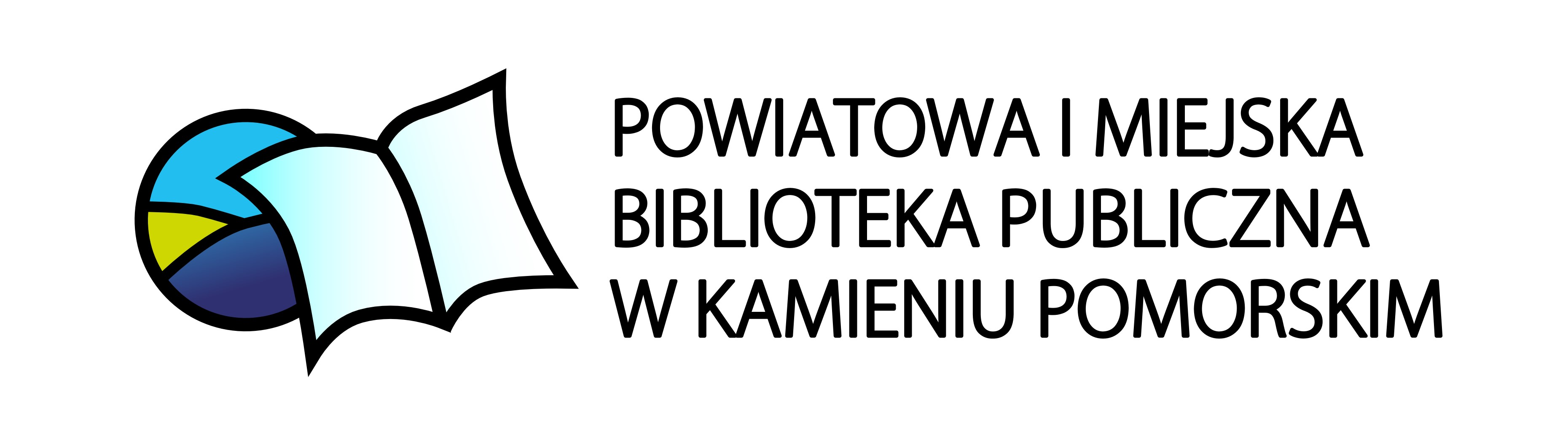 Załącznik nr 2 do Regulaminu konkursu na inicjatyw oddolne w projekcie pt. „Biblioteka – wspólna przestrzeń kultury” finansowanego ze środków Ministerstwa Kultury i Dziedzictwa Narodowego2.3 Osoby odpowiedzialne za przygotowania wniosku i kontakty z PiMBP w Kamieniu Pomorskim / członek grupy nieformalnej 2.4 Krótka informacja o autorach projektu/inicjatywy (opisz kim jesteście) Opis promocji zadania (w jaki sposób będziesz informował lokalną społeczność o swoim projekcie?) Odbiorcy projektu/inicjatywy (do kogo chcesz skierować działania? Czy są wśród nich grupy priorytetowe, czyli: młodzież i dorośli? W jaki sposób chcesz je zaangażować? Ile osób przewidujesz?) 3.5. Promocja czytelnictwa (W jaki sposób Twój projekt będzie wspierał promocję czytelnictwa?) 5.3 Harmonogram realizacji działań (wszystkie działania w kolejności od dnia rozpoczęcia do zakończenia projektu) Data wpływu ( wypełnia PiMBP w Kamieniu Pomorskim)Wniosek nr …. /2024/PiMBP w Kamieniu Pomorskim (wypełnia PiMBP w Kamieniu Pomorskim) Nazwa własna projektu/inicjatywy Wniosek nr …. /2024/PiMBP w Kamieniu Pomorskim (wypełnia PiMBP w Kamieniu Pomorskim) Nazwa własna projektu/inicjatywy Informacja o wnioskodawcy (organizacji, grupie, osobie indywidualnej) 2.1. Dane kontaktowe Nazwa/Imię nazwisko lidera grupyAdres zamieszkaniaNr telefonuemail2.2 Osoby upoważnione do reprezentowania wnioskodawcy/ członek grupy nieformalnej Nazwa/ Imię i nazwiskoAdres zamieszkaniaNr telefonuemailNazwa/Imię i nazwiskoAdres zamieszkaniaNr telefonuemailCharakterystyka projektu/inicjatywy 3.1. Opis inicjatywy (opisz na czym będzie polegać Twoja inicjatywa. Jakie wydarzenia/działania są planowane) 3.2 Cele inicjatywy (dlaczego chcesz zrobić swój projekt? Czemu on ma służyć? Jakie będą efekty?) Szacunkowy koszt realizacji inicjatywy 4.1 Budżet projektu/inicjatywy (całkowite koszty inicjatywy, tj. to wszystko za co trzeba będzie zapłacić, aby projekt mógł być zrealizowany - wszystkie planowane wydatki w kwotach brutto) Lp.Nazwa kosztuJednostka miary (np. sztuka, umowa zlecenie, faktura)Koszt jednostkowy w złotych bruttoKoszt ogółem w złotych brutto1234567891011Razem5. Harmonogram projektu 5.1 Termin rozpoczęcia projektu 5.2. Termin zakończenia projektu L.p.DziałaniaTermin odTermin do1234567891011126. Oświadczenie wnioskodawcy. Oświadczam, że akceptuję zapisy w Regulaminie Konkursu oraz, że wszystkie podane we wniosku informacje są zgodne ze stanem faktycznym. Jednocześnie wyrażam zgodę na przetwarzanie moich danych osobowych dla potrzeb kwalifikacji i udziału w programie, w tym na udostępnianie ich do wiadomości publicznej po zakwalifikowaniu do udziału w programie, zgodnie z ustawą z dnia 29 sierpnia 1997 r. o ochronie danych osobowych (dz. U. z 2014 r. poz. 1182 z późn. zm.) a także wykorzystywanie danych zawartych w dokumentacji konkursowej, na potrzeby promocji i realizacji projektu. …....................................................... (data i czytelny podpis wnioskodawcy) 